Opis przedmiotu zamówienia – specyfikacja technicznaPoz.OPISRYSUNEK1Krzesło dla gościSzkielet krzesła wykonany jest z drewna bukowego i wyprasek sklejkowych bukowych;deseczka oparciowa i tył ramy siedzeniowej wykonane są z wyprasek sklejkowych, jak również deseczki do poduchy oparciowej
i siedzeniowej. Pozostałe elementy krzesła – z drewna litego bukowego;występujące połączenia konstrukcyjne w tym krześle to połączenia czopowe montowane przy użyciu kleju Silekol oraz za pomocą wkrętów do drewna. Oprócz tych połączeń, krzesło wzmocnione jest w węźle konstrukcyjnym oskrzynie-nogi-tył ramy wzmacniaczami montowanymi przy użyciu wkrętów do drewna i kleju;poducha oparciowa do oparcia i siedzeniowa do szkieletu mocowane są za pomocą wkrętów do drewna;krzesło powinno mieć możliwość sztaplowania;materiały tapicerskie – moltopren trudnopalny;tkanina tapicerska – jedna z tkanin: bronco 4466, bronco 8720, ender biscuit 41, ender chrom 20, ender dust 11, heron toffee 31, samir calico 26, samir icycle 13 – ostateczna tkanina zostanie wskazana przez zamawiającego przed zawarciem umowy z wykonawcą;wybarwienie drewna – jedno z wybarwień: dąb naturalny M099, orzech naturalny M1129/N, czereśnia M062, koniak M025, czarny M437, biały M430 – ostateczne wybarwienie zostanie wskazane przez zamawiającego przed zawarciem umowy z wykonawcą;krzesło wykańczane jest lakierami z widoczną strukturą drewna (transparentne).Podstawowe wymagania techniczne:tkanina uniepalniona (poparte atestem),gramatura – min. 240 g/ m2,odporność na ścieranie – min. 60 tys. cykli. Wymagane wymiary krzesła:wys. całkowita: 93 cm,głęb. całkowita: 52 cm,szer. całkowita: 42 cm,wysokość siedziska od podłogi: 46 cm,waga krzesła: 6,8 kg netto.Za wzór przyjęto krzesło FAMEG A-0253 lub równoważne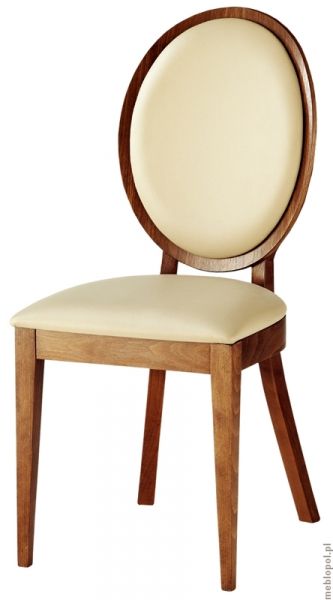 2Fotel dla parySzkielet krzesła wykonany jest z drewna bukowego i wyprasek sklejkowych bukowych;deseczka oparciowa i tył ramy siedzeniowej wykonane są z wyprasek sklejkowych, jak również deseczki do poduchy oparciowej
i siedzeniowej. Pozostałe elementy krzesła – z drewna litego bukowego;występujące połączenia konstrukcyjne w tym krześle to połączenia czopowe montowane przy użyciu kleju Silekol oraz za pomocą wkrętów do drewna. Oprócz tych połączeń krzesło wzmocnione jest
w węźle konstrukcyjnym: oskrzynie-nogi-tył ramy wzmacniaczami montowanymi przy użyciu wkrętów do drewna i kleju;poducha oparciowa do oparcia i siedzeniowa do szkieletu mocowane są za pomocą wkrętów do drewna;krzesło powinno mieć możliwość sztaplowania;materiały tapicerskie – moltopren;tkanina tapicerska – jedna z tkanin: bronco 4466, bronco 8720, ender biscuit 41, ender chrom 20, ender dust 11, heron toffee 31, samir calico 26, samir icycle 13 – ostateczna tkanina zostanie wskazana przez zamawiającego przed zawarciem umowy z wykonawcą;wybarwienie drewna – jedno z wybarwień: dąb naturalny M099, orzech naturalny M1129/N, czereśnia M062, koniak M025, czarny M437, biały M430 – ostateczne wybarwienie zostanie wskazane przez zamawiającego przed zawarciem umowy z wykonawcą;krzesło z podłokietnikami;krzesło wykańczane jest lakierami z widoczną strukturą drewna (transparentne).Podstawowe wymagania techniczne:tkanina uniepalniona (poparte atestem),gramatura – min. 240 g/ m2,odporność na ścieranie – min. 60 tys. cykli.Wymagane wymiary krzesła:wys. całkowita: 93 cm,głęb. całkowita: 58 cm,szer. całkowita: 59 cm,wys. siedziska od podłogi: 46 cm,waga krzesła: 9 kg netto.Za wzór przyjęto krzesło FAMEG B-0253 lub równoważne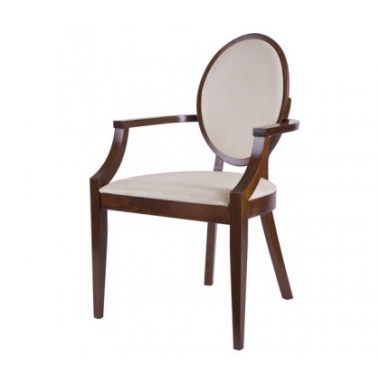 